中集集团2022年校园招聘（成都站）邀请函当你读到这篇邀请函时，一个加入中集，成就梦想的机会就来到了你的面前，中集集团将于2021年10月31日19:00在西南交通大学举办中集集团2022年校园招聘（成都站）宣讲会，欢迎你来捧场！Who are we中国国际海运集装箱（集团）股份有限公司（简称：中集集团），是世界领先的物流装备和能源装备供应商，总部位于中国深圳。公司致力于在如下主要业务领域：集装箱、道路运输车辆、能源化工及食品装备、海洋工程、重型卡车、物流服务、空港设备等，提供高品质与可信赖的装备和服务。支持这些业务蓬勃发展的有：提供专业资金管理的财务公司，以及提供金融解决方案的融资租赁公司。作为一家为全球市场服务的多元化跨国产业集团，中集在亚洲、北美、欧洲、澳洲等地区拥有300余家成员企业及4家上市公司，客户和销售网络分布在全球100多个国家和地区。2021年上半年，5万优秀的中集员工，创造了约732亿元的销售业绩，净利润约43亿元。中集集团于1980年1月创立于深圳，由招商局与丹麦宝隆洋行合资成立，初期由宝隆洋行派员管理。1994年公司在深圳证券交易所上市，2012年12月在香港联交所上市，目前是A+H股公众上市公司，主要股东为深圳市资本运营集团、招商局集团等。诞生时即深深植入的国际化基因，出类拔萃的公司治理结构，长期以来对于技术创新和管理效率的不懈追求，使得中集快速成长为在全球多个行业具有领先地位的企业。We want you参与公司及招聘岗位中国国际海运集装箱（集团）股份有限公司（广东深圳）招聘岗位：战略研究主管、投资管理主管、创新体系规划主管、新材料研究项目主管、智能化产品项目主管、技术研发工程师简历投递邮箱（邮件名称“应聘岗位_工作地点_姓名”）：zhaopin@cimc.com2、中集安瑞科投资控股（深圳）有限公司（广东深圳）招聘岗位：工艺工程师、质量工程师、管理管培生、财务管培生、技术管培生简历投递邮箱（邮件名称“应聘岗位_工作地点_姓名”）：yiqian.du@cimc.com3、深圳中集天达空港设备有限公司（广东深圳）招聘岗位：物联网工程师、电气工程师、机械工程师、嵌入式软件工程师、软件工程师、管理储备岗、项目管理岗、车辆维修工程师、国际外勤助理工程师、外勤助理工程师简历投递邮箱（邮件名称“应聘岗位_工作地点_姓名”）：zhaopin_qdcm@cimc.com4、深圳中集天达物流系统工程有限公司（广东深圳）招聘岗位：电气工程师、机械工程师、软件工程师、规划工程师、项目管培生、实施顾问、质量工程师简历投递邮箱（邮件名称“应聘岗位_工作地点_姓名”）：lan.li@stas.cimc.com5、陕西中集供应链科技有限公司（陕西西安）招聘岗位：物流规划岗、业务管理岗、设计岗简历投递邮箱（邮件名称“应聘岗位_工作地点_姓名”）：sxzjHR@cimc.com6、深圳中集特种装备供应链有限公司（广东深圳）招聘岗位：运营专员、结算专员简历投递邮箱（邮件名称“应聘岗位_工作地点_姓名”）：ZaiJuZP@cimc.com需求专业1、经济管理类：财务管理、工程管理、工商管理、国际经济与贸易、国际商务、行政管理、会计、金融、经济学、法律、社会学、企业管理、人力资源、市场营销、项目管理、投资管理、市场管理、安全管理、质量管理、税务等相关专业2、机械电气类：人工智能、智能制造、产品智能化、机械制造及自动化、机械工程、机械设计、电气工程及自动化、电气信息、电气技术、自动化、车辆工程、机电一体化、材料成型与控制工程、材料科学与工程、金属材料、复合材料与工程、高分子、化工、焊接技术与工程、工程力学、工业工程、工业设计、模具设计及制造、自动测控技术、测控技术与仪器、机电工程、能源动力、焊接技术与工程等相关专业3、计算机类：计算机专业、机器学习、人工智能、电子信息技术与工程、应用数学、数理统计分析、网络通信、计算机科学与技术、云计算、信息安全、信息管理与信息系统等相关专业4、其他类：商务英语、新闻学、广告设计、市政工程、燃气工程、工民建、土木工程、建筑工程等相关专业Where are we中集集团将于2021年10月31日19:00在西南交通大学（犀浦校区）四食堂三楼319举办中集集团2022年校园招聘（成都站）宣讲会。这里不仅仅提供招聘职位，更有着对中集的深度体验：好玩的暖场活动、大叔的幽默宣讲、丰富的视频欣赏，还将会有价值数千元礼品！还等什么，快来体验中集宣讲会吧！欢迎登陆中集集团校招官网（http://campus.51job.com/cimc）或扫一扫“中集集团招聘”微信公众号，看中集找职位，随时随地了解中集集团招聘动态。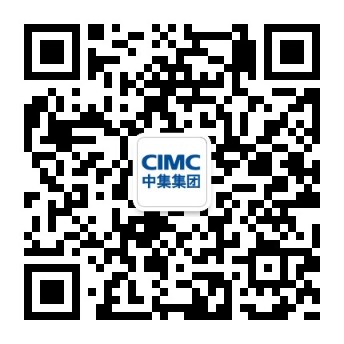 青春不设限，有梦就去闯！欢迎你的职业生涯从中集开始！中集集团人力资源部2021年10月城市宣讲学校日期时间地点深圳西南交通大学（犀浦校区）10月31日19:00四食堂三楼319